ПРОЕКТ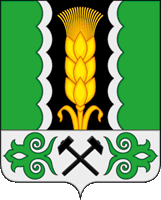 Российская ФедерацияРеспублика ХакасияАлтайского района Администрация Новомихайловского сельсоветаПОСТАНОВЛЕНИЕ«____» ______2022 г.							                          № ___.			    с. Новомихайловка					Об утверждении муниципальной программы «Благоустройство территории Новомихайловского сельсовета на 2023 – 2027 годы»В целях комплексного развития территории Новомихайловского сельсовета Алтайского района, Республики Хакасия, создания удобной и привлекательной среды села, повышения эффективности использования бюджетных средств и внебюджетных источников финансирования, руководствуясь Федеральным Законом № 131-ФЗ от 06.10.2003 «Об общих принципах организации местного самоуправления в Российской Федерации», ст. 9.Устава муниципального образования Новомихайловский сельсовет,  Администрация Новомихайловского сельсоветаПОСТАНОВЛЯЕТ:1.Утвердить муниципальную Программу «Благоустройство территории Новомихайловского сельсовета на 2023 – 2027 годы», согласно приложению к настоящему постановлению.2.Установить, что в ходе реализации муниципальной программы «Благоустройство территории Новомихайловского сельсовета на 2023 – 2027 годы», мероприятия, объемы и источники финансирования мероприятий подлежат корректировке и учитываются при формировании проекта местного бюджета на соответствующий финансовый год, а также при внесении изменений в бюджет соответствующих изменений.3.Делопроизводителю Новомихайловского сельсовета настоящее постановление обнародовать на информационных щитах «Обнародование» и опубликовать на сайте администрации муниципального образования Алтайский район.4.Контроль выполнения настоящего Постановления оставляю за собой. 5.Настоящее постановление вступает в силу с 01 января 2023 года.Глава Новомихайловского сельсовета			           П.А. ЛавриновУТВЕРЖДАЮ:Глава Новомихайловского сельсовета___________П.А. Лавринов«_____» __________________ 2022 г.МУНИЦИПАЛЬНАЯ ПРОГРАММА«БЛАГОУСТРОЙСТВО ТЕРРИТОРИИ НОВОМИХАЙЛОВСКОГО СЕЛЬСОВЕТА  НА 2023-2027 ГОДЫ»с. Новомихайловка2022 годПАСПОРТ ПРОГРАММЫХарактеристика текущего состояния, основные проблемы соответствующей сферыБлагоустройство территорий поселения – важнейшая составная часть его развития и одна из приоритетных задач органов местного самоуправления.В настоящее время населения села Новомихайловка составляет 992 человека. На территории поселения находится 7 объектов благоустройства, из них: детские и спортивные площадки – 1, зеленые насаждения-1, места массового пребывания людей – 2, места захоронения – 1, мемориал войнам ВОВ-1, парк отдыха и культуры-1.Имеющиеся объекты благоустройства, расположенные на территории поселения, не обеспечивают растущие потребности и не удовлетворяют современным требованиям, предъявляемым к качеству среды проживания, а уровень их износа продолжает увеличиваться.Несмотря на предпринимаемые меры, растет количество мест захламляемым мусором, отдельные домовладения не ухожены. Накопление в больших масштабах промышленных отходов и негативное их воздействие на окружающую среду является одной их главных проблем обращения с отходами. На территории поселения отсутствуют малые архитектурные формы.Недостаточно занимаются благоустройством и содержанием закрепленных территорий организации, расположенные на территориях населённого пункта поселения. Эти проблемы не могут быть решены в пределах одного финансового года, поскольку требуют значительных бюджетных расходов, для их решения требуется участие не только органов местного самоуправления, но и органов государственной власти, привлечением населения, предприятий и организаций, наличия финансирования с привлечением источников всех уровней.Комплексное решение проблемы окажет положительный эффект на санитарно-эпидемиологическую обстановку, будет способствовать повышению уровня комфортного проживания населения.Цель и задачи ПрограммыЦелью Программы является: -комплексное решение проблем благоустройства;-повышение уровня благоустройства и санитарного состояния территории поселения;-улучшение внешнего вида территории поселения; -повышение уровня комфортности проживания граждан на территории поселения и создания условий для достойного труда, роста благосостояния жителей поселения.Для достижения поставленных целей предполагается решить следующие задачи:-улучшение экологической ситуации на территории сельского поселения;-содержание и благоустройства  памятника и парка отдыха и культуры «Ласточкино гнездо»  на территории сельского поселения;-организация взаимодействия между предприятиями, организациями и учреждениями при решении вопросов благоустройства территории поселения;-улучшение санитарного состояния населенного пункта;-привлечение жителей к участию в решении проблем по благоустройству и санитарной очистке придомовых территорий;-повышение эффективности использования бюджетного   финансирования по данным направлениям.Срок реализации Программы: 2023 – 2027 годы. Перечень программных мероприятийОснову финансирования Программы составляют средства бюджета Новомихайловского сельсовета. Объемы финансирования Программы и перечень объектов будут уточняться ежегодно, в пределах финансовых возможностей бюджета Новомихайловского сельсовета на реализацию Программы.Обоснование ресурсного обеспеченияБюджетные ассигнования, предусмотренные в плановом периоде 2023–2027 годов, могут быть уточнены при формировании проектов бюджета Новомихайловского сельсовета.- Общий объем финансирования Программы составляет 4210,9 тыс. рублей, из них: 2023 г. –тыс. рублей,  2024 г. –тыс. рублей, 2025 г. –тыс. рублей,  2026 г.-  тыс. рублей,  2027 г. – тыс. рублей,  в том числе:- за счет средств бюджета поселения тыс. рублей, в том числе по годам:2023 г. –тыс. рублей,  2024 г. –тыс. рублей, 2025 г. –тыс. рублей,  2026 г.-  тыс. рублей,  2027 г. – тыс. рублей.5. Механизм реализации ПрограммыМуниципальным заказчиком Программы является Администрация Новомихайловского сельсовета Алтайского района Республики Хакасия, в ходе реализации Программы осуществляет координацию деятельности по выполнению намеченных мероприятий.Выполняются следующие основные задачи: - экономический анализ эффективности программных проектов и мероприятий Программы;- подготовка предложений по составлению плана инвестиционных и текущих расходов на очередной период.Исполнитель Программы ежеквартально собирает информацию об исполнении каждого мероприятия Программы и общем объеме фактически произведенных расходов всего по мероприятиям Программы и, в том числе, по источникам финансирования, осуществляет обобщение и подготовку информации о ходе реализации мероприятий Программы.К реализации Программы привлекаются предприятия осуществляющие деятельность на территории села Новомихайловка, сельское поселение.Одним из основных элементов управления Программой является перечень мероприятий по ее реализации.Контроль реализации Программы осуществляют по итогам каждого года Администрация Новомихайловского сельсовета  и Совет депутатов Новомихайловского сельсовета в соответствии с их полномочиями, установленными федеральным, региональным  законодательством, нормативно-правовыми актами органов местного самоуправления.Оценка эффективностиУспешное выполнение мероприятий программы позволит обеспечить:- улучшение экологической обстановки и создание среды, комфортной для проживания жителей поселения;- совершенствование эстетического состояния территории поселения;- увеличение площади благоустроенных зелёных насаждений в поселении; -организация санитарной очистки, сбора и вывоза твердых бытовых отходов на территории Новомихайловского сельсовета;-определение перспективы улучшения благоустройства села Новомихайловка;-создание условий для работы и отдыха жителей поселения;- рост удовлетворенности населения деятельностью органов местного самоуправления Новомихайловского сельсовета.К количественным показателям реализации Программы относятся:Наименование программыМуниципальная программа «Благоустройство территории Новомихайловского сельсовета на 2023 – 2027 годы» (далее - Программа)Основание для разработки ПрограммыФедеральный закон № 131 от 6 ноября 2003 года «Об общих принципах организации местного самоуправления в РФ», Устав муниципального образования Новомихайловский сельсовет, Решение Совета депутатов Новомихайловского сельсовета от 13.06.2018 г. № 141 «Об утверждении Правил благоустройства и содержания сельскохозяйственных животных птиц и пушных зверей на территории муниципального образования Новомихайловский сельсовет Алтайского района Республики Хакасия», Решение Совета депутатов Новомихайловского сельсовета от 03.12.2018  г. № 39 «Об утверждении Положения о муниципальном контроле в сфере благоустройства на территории Новомихайловского сельсовета».Муниципальный заказчикАдминистрация Новомихайловского сельсовета,Республика Хакасия, Алтайский район, с. Новомихайловка, ул. Кирова 56Муниципальный координаторАдминистрация Новомихайловского сельсоветаЦель -Повышение уровня благоустройства и санитарного состояния территории Новомихайловского сельсовета;-улучшение внешнего вида территории поселения; - повышение уровня комфортности проживания граждан на территории поселения.Задачи-улучшение экологической ситуации на территории сельского поселения;-содержание памятника на территории сельского поселения;- содержание парка отдыха и культуры « Ласточкино гнездо»;-организация взаимодействия между организациями и учреждениями при решении вопросов благоустройства территории поселения;-улучшение санитарного состояния населенного пункта;-привлечение жителей к участию в решении проблем по благоустройству и санитарной очистке придомовых территорий;-повышение эффективности использования бюджетного                  финансирования по данным направлениям.Показатели результативности (целевые индикаторы) по годам1) Увеличение площади цветочного оформления и зеленных насаждений: 2023 год-5%,2024 год-10%,2025 год-15%,2026 год-20%,2027 год-25%.2)  Привлечения населения, предприятий и организаций, расположенных на территории поселения к работам по благоустройству: 2023 год-30%,2024 год-35%,2025 год-40%,2026 год-45%,2027 год-50%.3)  Увеличение количества малых архитектурных форм на территории Новомихайловского сельсовета: 2023год-2 %,2024 год-2 %,2025 год-2 %,2026 год-2 %,2027 год-2 %.4)  Улучшение экологического состояния окружающей природной среды: 2023 год-5%,2024 год-10%,2025 год-15%,2026 год-20%,2027 год-25%.5)  Устойчивой инвестиционной основы для участия частного сектора в финансировании проектов по благоустройству: 2023 год-10%,2024 год-10%,2025 год-10%,2026 год-10%,2027 год-10%.Сроки реализации Программы2023-2027 годыОбъёмы и источники финансирования  тыс.рубОжидаемые конечные результаты реализации Реализация мероприятий программы приведет к достижению следующих результатов:-улучшение экологической ситуации; -повышение уровня благоустройства и санитарного содержания населенного пункта;-организация санитарной очистки, сбора и вывоза твердых бытовых отходов на территории Новомихайловского  сельсовета;-создание условий для работы и отдыха жителей поселения;- Рост удовлетворенности населения деятельностью органов местного самоуправления Новомихайловского сельсовета.Система организации контроля над исполнением Программы Контроль  хода реализации Программы осуществляет Администрация Новомихайловского сельсовета Алтайского района Республики Хакасия.№ п/пНаименование мероприятияСуммаИсточники финансированияИсточники финансированияИсточники финансированияИсточники финансированияИсточники финансированияИсточники финансированияИсточники финансированияИсточники финансированияИсточники финансированияИсточники финансированияИсточники финансированияИсточники финансированияИсточники финансированияИсточники финансированияИсточники финансирования№ п/пНаименование мероприятияСуммаБюджет поселенияБюджет поселенияБюджет поселенияБюджет поселенияБюджет поселенияБюджет Алтайского районаБюджет Алтайского районаБюджет Алтайского районаБюджет Алтайского районаБюджет Алтайского районаБюджет Республики ХакасияБюджет Республики ХакасияБюджет Республики ХакасияБюджет Республики ХакасияБюджет Республики Хакасия№ п/пНаименование мероприятияСумма202320242025202620272023202420252026202720232024202520262027№ п/пНаименование мероприятияСумма202320242025202620272023202420252026202720232024202520262027№ п/пНаименование мероприятияСумма202320242025202620272023202420252026202720232024202520262027№ п/пНаименование мероприятияСумма2023202420252026202720232024202520262027202320242025202620271Уличное освещение199,72Приобретение основных средств, ГСМ, материалов223,13Работы по межеванию и оформлению земельных участков в собственность сметные экспертизы и т.д.50,04Расходы на прочие мероприятия по благоустройству и улучшению санитарного содержания населенного пункта58,05Приобретение, ремонт и содержание малых архитектурных форм100,06Расходы на ремонт о содержание мест "Памятника войнам, погибшим в Великой  Отечественной  войне"10,07Комплексное озеленение территории Новомихайловского сельсовета10,08Благоустройство парка отдыха и культуры                                « Ласточкино гнездо»310,0ИТОГО:ИТОГО:960,8№п/пНаименование показателяЕд. изм. 2023 год2024 год2025 год2026 год2027 год1увеличение площади цветочного оформления и зеленных насаждений;%5101520252привлечения населения, предприятий и организаций, расположенных на территории поселения к работам по благоустройству%30354045503увеличение количества малых архитектурных форм на территории Новомихайловского сельсовета%222224улучшение экологического состояния окружающей природной среды%5101520255устойчивой инвестиционной основы для участия частного сектора в финансировании проектов по благоустройству%1010101010